Angiosperma: Son las plantas más abundantes y son las que domina la vegetación de la mayoría de ecosistemas. Hay especies de tamaños muy diferentes y viven en diferentes ambientes, incluso en los fondos marinos. Sus principales características son:Muchas especies son de hojas caduca.Tienen semillas en un fruto. Posen colores vivos.Ejemplo: Tulipanes.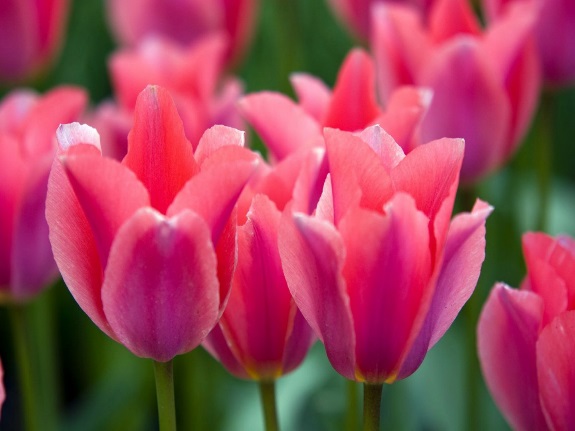 